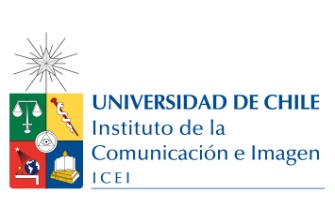 FICHA DE IDENTIFICACIÓN EDUCACIÓN CONTINUAIDENTIFICACION DE PROGRAMAIDENTIFICACION DE PROGRAMANombre del Programa o cursoNombre del Programa o cursoVersión / añoNro. Factura (USO INTERNO)IDENTIFICACION PERSONALIDENTIFICACION PERSONALNombre CompletoNombre CompletoRut Fecha de NacimientoNacionalidadEstado CivilDirección particularDirección particularComunaCiudadTeléfonoE-mailInstitución en que trabaja / cargoInstitución en que trabaja / cargoDirección comercialDirección comercialTeléfonoFaxAdjuntar fotocopia de Cédula de Identidad (por ambos lados)Adjuntar fotocopia de Cédula de Identidad (por ambos lados)EXPERIENCIA PROFESIONAL (listar en orden cronológico)EXPERIENCIA PROFESIONAL (listar en orden cronológico)EXPERIENCIA PROFESIONAL (listar en orden cronológico)Cargos anteriores al actualInstituciónañoESTUDIOS UNIVERSITARIOSESTUDIOS UNIVERSITARIOSESTUDIOS UNIVERSITARIOSTítulo, grado o especialidadInstituciónAño 